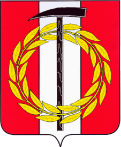 АДМИНИСТРАЦИЯ КОПЕЙСКОГО ГОРОДСКОГО ОКРУГАЧЕЛЯБИНСКОЙ ОБЛАСТИР А С П О Р Я Ж Е Н И Еот 19.02.2021 №108-рОб определении границ части территории Копейского городского округа, на которой планируется реализовать инициативный проект «Спортивный Копейск»В соответствии с Законом Челябинской области от 22.12.2020       № 288-ЗО «О некоторых вопросах правового регулирования отношений, связанных с инициативными проектами, выдвигаемыми для получения финансовой поддержки за счет межбюджетных трансфертов из областного бюджета», решением Собрания депутатов Копейского городского округа от 23.12.2020 № 88-МО «Об утверждении Положения о реализации Закона Челябинской области «О некоторых вопросах правового регулирования отношений, связанных с инициативными проектами, выдвигаемыми для получения финансовой поддержки за счет межбюджетных трансфертов из областного бюджета» на территории Копейского городского округа», на основании заявления председателя Общественной Молодежной палаты при Собрании депутатов Копейского городского округа Челябинской области от 15.02.2021:1. Определить границы части территории Копейского городского округа, на которой планируется реализовать инициативный проект «Спортивный Копейск»: г. Копейск, пр. Коммунистический, 3Б (территория  МОУ «Средняя общеобразовательная школа № 7»)кадастровый номер земельного участка: 74:30:0104007:2472. Отделу перспективного развития администрации Копейского городского округа (Куровская Ю.Е.) направить копию настоящего распоряжения председателю Общественной Молодежной палаты при Собрании депутатов Копейского городского округа Челябинской области в течение трех рабочих дней со дня подписания настоящего распоряжения. 3. Отделу пресс-службы администрации Копейского городского округа (Евдокимова В.И.) обеспечить размещение настоящего распоряжения на официальном сайте администрации Копейского городского округа в сети Интернет.4. Контроль исполнения настоящего распоряжения возложить на заместителя Главы городского округа по территориальному развитию Арасланова А.Н.Исполняющий обязанности Главы городского округа					          	                  К.А. Самарин